INDEPENDENT STUDY REGISTRATION AGREEMENTNUTR 600, 700, and 800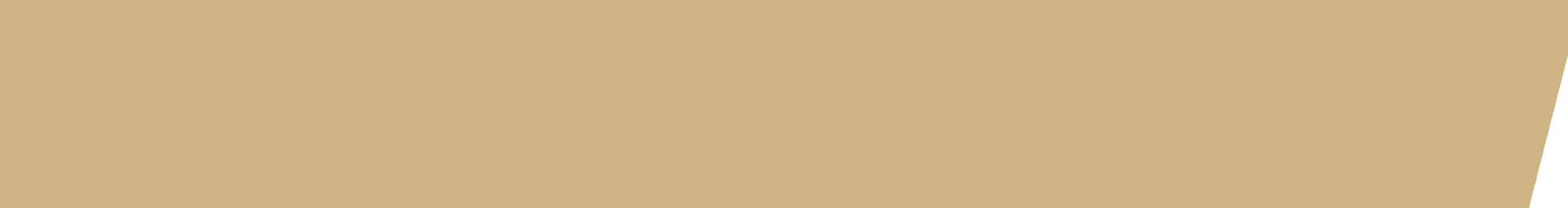 A registration agreement is required each quarter you register for independent study credits. (Note: To register for NUTR 700 Thesis credits for spring quarter of your first year, please use the special form available at https://nutr.uw.edu/students/graduate/.)Please complete this form and have your thesis/dissertation adviser or NUTR 600 faculty supervisor review and sign. Alternatively, your adviser/supervisor may offer email approval by forwarding the form as an attachment to gradnutr@uw.edu and confirming in the email that they have reviewed and approve the agreement.Once the agreement has been submitted to gradnutr@uw.edu, student and academic services staff will provide the faculty code required for registration.Student Name:Course #: NUTR 600 Independent Study           NUTR 700 Thesis           NUTR 800 Dissertation NUTR 600 Independent Study           NUTR 700 Thesis           NUTR 800 Dissertation NUTR 600 Independent Study           NUTR 700 Thesis           NUTR 800 DissertationQuarter/year:# of Credits:Project DetailsProject DetailsFaculty adviser/supervisor:Committee members, if applicable:Working project title:Brief project description:Tasks/assignments to be completed this quarter:SignaturesSignaturesSignaturesSignaturesStudent:Date:Faculty:Date: